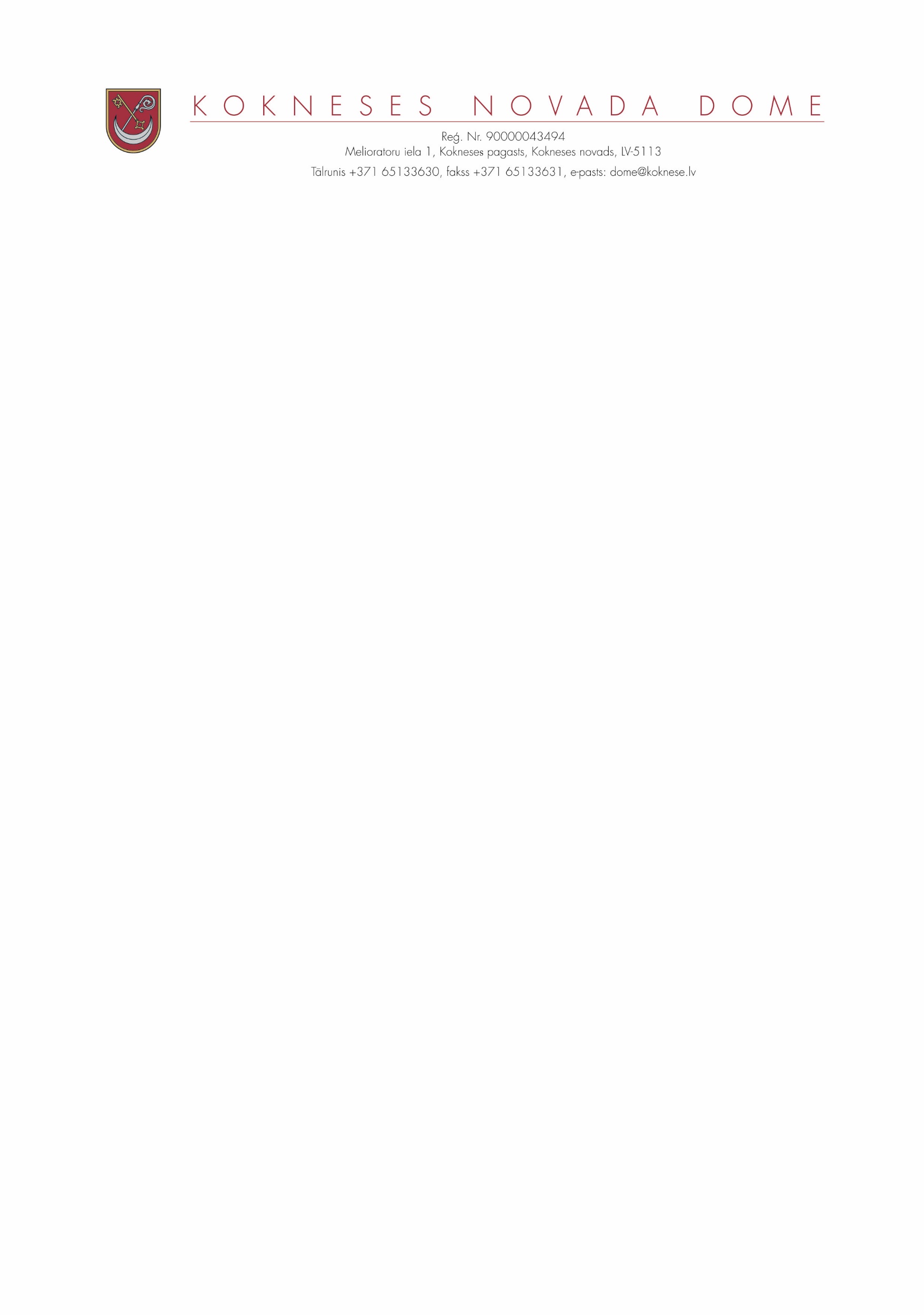 DOMES SĒDES PROTOKOLA IZRAKSTSKokneses  novada Kokneses pagastā2020.gada  17.jūnijā									Nr.95.2.1.Par nekustamā  īpašuma Vērenes ielā 14, Koknesē izsoli._____________________________________________________________________________________________  Nekustamais  īpašums ar kadastra Nr.32600140224 Vērenes ielā 14, Koknesē, Kokneses pagastā, Kokneses novadā, sastāv no   viena zemes gabala ar kadastra apzīmējumu 32600140224 ar platību 1706 m2 ar zemes lietošanas mērķi -  individuālo dzīvojamo māju apbūve – kods 0601. Nekustamais īpašums ar kadastra Nr. 32600140224 Vērenes ielā 14, Koknesē, Kokneses pagastā, Kokneses novadā, zemesgrāmatā reģistrēts uz Kokneses novada domes vārda Kokneses pagasta zemesgrāmatas nodalījumā Nr. 100000591621.  Lai minēto nekustamo īpašumu varētu atsavināt, tika veikta nekustamā īpašuma sertificēta vērtēšana un 2019.gada 14.oktobrī saņemts vērtējums. Ar Kokneses novada domes 2019.gada 30.oktobra sēdes lēmumu Nr.9.10. tika izsludināta pirmā izsole ar atsavināšanas izsoles sākuma cenu 7450,00 euro.. Izsole nenotika, jo nepieteicās neviens pretendents. Ar Kokneses novada domes 2019.gada 18.decembra sēdes lēmumu Nr.5.13. tika izsludināta otrā  izsole ar atsavināšanas izsoles sākuma cenu 5 960,00 euro.Izsole nenotika, jo nepieteicās neviens pretendents. Ar Kokneses novada domes 2020.gada 26.februāra sēdes lēmumu Nr.6.7. tika izsludināta trešā pirmā izsole ar atsavināšanas izsoles sākuma cenu 4000,00 euro.. Izsole nenotika, jo nepieteicās neviens pretendents.Kokneses novada domes Mantas vērtēšanas un objektu  apsekošanas komisija, ņemot vērā Publiskas personas  mantas atsavināšanas likuma 32.panta trešo daļu, nekustamajam īpašumam ar kadastra Nr.32600140224 Vērene ielā 14, Koknesē, Kokneses pagastā, Kokneses novadā, noteikusi nosacīto atsavināšanas cenu  3500,00 euro (trīs tūkstoši pieci simti euro 00 centi). Pamatojoties uz minēto un saskaņā  ar  Publiskas personas  mantas atsavināšana likuma 3.panta pirmās daļas 1.punktu un otro daļu;  4.panta pirmo un trešo daļu; 5.pantapirmo daļu; 8.panta sesto  daļu; 10.panta pirmo un otro daļu, 32.panta trešo daļu , Kokneses novada domes 27.03.2013. saistošajiem   noteikumiem Nr.4 „Kokneses novada teritorijas plānojuma 2013.-2024.gadam Teritorijas izmantošanas un apbūves noteikumi un Grafiskā daļa”,  ņemot vērā Finanšu un attīstības pastāvīgās komitejas  17.06.2020.ieteikumu, atklāti balsojot,  PAR-12 (Ilgonis Grunšteins, Pēteris Keišs, Aigars Kalniņš, Dāvis Kalniņš, Rihards Krauklis, Raina Līcīte,  Henriks Ločmelis, Ivars Māliņš, Edgars Mikāls, Māris Reinbergs, Ziedonis Vilde, Dainis Vingris), PRET-nav, TTURAS-nav, Kokneses novada dome NOLEMJ:1. Pārdot atklātā ceturtā izsolē ar augšupejošu soli Kokneses novada domei piederošu  nekustamo īpašumu ar kadastra Nr. 32600140224 Vērenes ielā 14, Koknesē, Kokneses pagastā, Kokneses novadā, kas sastāv no zemes gabala 1706 m2 platībā  ar zemes lietošanas mērķi -  individuālo dzīvojamo māju apbūve – kods 0601.2. Noteikt, nekustamā īpašuma ar kadastra Nr.32600140224  Vērenes ielā 14, Koknesē, Kokneses pagastā, Kokneses novadā, pārdošanas izsoles sākuma cenu   3500,00 euro (trīs tūkstoši piece simti euro 00 centi).	3. Noteikt, ka izsolei var reģistrēties līdz 2020.gada 10.augusta plkst.10.00, ka izsole notiks 2020.gada 11.augustā   plkst.10.00, Kokneses novada domes administrācijas ēkas 1. stāva  1.telpā (apspriežu zālē) Melioratoru ielā 1, Koknesē, Kokneses pagastā, Kokneses novadā. 4. Apstiprināt nekustamā īpašuma ar kadastra Nr.32600140224 Vērenes ielā 14, Koknesē, Kokneses pagastā, Kokneses novadā, izsoles noteikumus (pielikumā).5. Sludinājumu par izsoli publicēt laikrakstā “Latvijas Vēstnesis”, laikrakstā “Staburags”, Kokneses novada bezmaksas izdevumā “Kokneses Novada Vēstis” un ievietot Kokneses novada domes mājas lapā www.koknese.lv.6. Izsoli organizē Kokneses novada domes Izsoles komisija.Sēdes vadītājs,domes priekšsēdētājs  ( personiskais paraksts) 					D.VingrisIZRAKSTS PAREIZSKokneses novada domes sekretāre							Dz.Krišāne25.06.2020.APSTIPRINĀTIar Kokneses  novada domes 17.06.2020. sēdes lēmumu Nr.5.2.1   (protokols Nr.9              KOKNESES  NOVADA  DOMESnekustamā īpašuma ar  kadastra Nr. 32600140224 Vērenes ielā 14, Koknesē, Kokneses pagastā, Kokneses novadāIZSOLES NOTEIKUMII.Vispārīgie jautājumi1. Šie izsoles noteikumi nosaka kārtību, kādā tiks rīkota izsole nekustamā īpašuma  ar kadastra Nr. 32600140224 Vērenes ielā 14, Koknesē, Kokneses pagastā, Kokneses novadā, kas   sastāv no viena zemes gabala ar kadastra apzīmējumu 32600140224 ar platību 1706 m2 ar zemes lietošanas mērķi -  individuālo dzīvojamo māju apbūve – kods 0601, pircēja noteikšanai saskaņā ar Latvijas Republikas Publiskas personas mantas atsavināšanas likumu.II. Ziņas par izsolē pārdodamo objektu2.1. Nosaukums: nekustamais īpašums ar kadastra Nr. 32600140224 Vērenes ielā 14, Koknesē, Kokneses pagastā, Kokneses novadā.2.2. Īpašnieks: Kokneses novada dome. Īpašums nostiprināts Kokneses pagasta zemesgrāmatas nodalījumā Nr. 1000005916212.3. Pārdodamais objekts – Nekustamais īpašums ar kadastra Nr.32600140224 Vērenes ielā 14, Koknesē, Kokneses pagastā, Kokneses novadā, kas sastāv no   viena zemes gabala ar kadastra apzīmējumu 32600140224 ar platību 1706 m2 ar zemes lietošanas mērķi - individuālo dzīvojamo māju apbūve – kods 0601.2.4. Nekustamā īpašuma ar kadastra Nr.32600140224 Vērenes ielā 14, Koknesē, Kokneses pagastā, Kokneses novadā izmantošanas mērķis - individuālo dzīvojamo māju apbūve– kods 0601.3. Pārdošanas metode: Pārdošana atklātā mutiskā izsolē ar augšupejošu soli.3.1. Objekta izsoles sākuma cena 3 500,00 euro (trīs tūkstoši pieci simti euro 00 centi).3.2. Maksāšanas līdzeklis: euro 100% apmērā.3.3. Izsoles solis 100,- euro (viens simts  euro ).III. Izsoles dalībnieki4. Izsolē var piedalīties fiziska vai juridiska persona, kura saskaņā ar spēkā esošajiem normatīvajiem aktiem un šiem noteikumiem ir tiesīga piedalīties izsolē un ja:4.1. fiziska vai juridiska persona, kas reģistrējies izsoles reģistrā no publikācijas laikrakstā „Latvijas Vēstnesis” līdz 2020.gada 10.augusta plkst.10.00, iemaksājis reģistrācijas maksu 30,euro (trīsdesmit euro) un drošības naudu 10% no objekta sākumcenas, t. i., 350,00 euro(trīs simti piecdesmit euro ).4.2. Izsoles drošības nauda tiek atmaksāta šādos gadījumos:4.2.1. ja izsole atzīta par nenotikušu izsoles rīkotāja vainas dēļ;4.2.2.  ja izsoles objektu pārsolījis cits izsoles dalībnieks. 4.3. Izsoles dalībniekam, kurš nosolījis augstāko cenu drošības nauda tiek ieskaitīta  pirkuma apmaksā.4.4. Reģistrācijas maksa netiek atmaksāta nevienam no dalībniekiem.4.5. Izsoles dalībnieki reģistrācijas maksu un drošības naudu, ar atsevišķiem maksājuma uzdevumiem, norādot iemaksas mērķi ”Nekustamā īpašuma “ Vērenes iela 14” izsolei”  iemaksā Kokneses novada domes reģistrācijas Nr. LV 90000043494 vienā  no kontiem:4.5.1. A/S SEB bankas UNLALV2X kontā Nr.LV 22UNLA0035900130701 vai  4.5.2. A/S Swedbank HABA LV22 kontā Nr. LV94HABA0551003424462.5. Izsoles process notiek saskaņā ar Latvijas Republikas Publiskas personas mantas atsavināšanas likuma nosacījumiem.IV. Izsoles dalībnieku reģistrācija6. Izsolei var reģistrēties no izsoles izsludināšanas dienas laikrakstā „Latvijas Vēstnesis” līdz 2020.gada 10.augusta plkst.10.00, pie Kokneses novada domes juristes ( II stāva 13. kab.) vai domes ēkas II stāvā kancelejā Melioratoru ielā 1, Koknesē, Kokneses pagastā, Kokneses novada..7. Ar izsoles objektu var iepazīties iepriekš saskaņojot ar nekustamā īpašuma speciālisti pa tālruni 65133634.8. Lai piedalītos Objekta izsolē ir jāiesniedz pieteikums un sekojoši dokumenti:8.1. Fiziskām personām - jāuzrāda pase vai identifikācijas karte  un maksājuma dokumenti  par izsoles drošības un  reģistrācijas maksas samaksu. Izsoles dalībnieks uz izsoles brīdi  nav parādā Kokneses novada pašvaldībai nodokļus vai citus maksājumus saskaņā ar citām likumiskām vai līgumiskām saistībām, nav fiksēti saistību nepildīšanas gadījumi pret pašvaldību vai tās iestādēm, SIA vai aģentūru , kā fiziskai personai.  8.2. Juridiskām personām jāpievieno šādi dokumenti: Komersanta reģistrācijas apliecības pierādoši dokumenti (kvīts vai bankas maksājumu uzdevumu izdrukas) par izsoles drošības un reģistrācijas maksas samaksu. Izsoles dalībnieks uz izsoles brīdi nav parādā Kokneses novada pašvaldībai nodokļus vai citus maksājumus saskaņā ar citām likumiskām vai līgumiskām saistībām, nav fiksēti saistību nepildīšanas gadījumi pret pašvaldību vai tās iestādēm, SIA vai aģentūru, kā  juridiskās personas amatpersonai vai tās pārstāvim.8.3. Pieteikumā jānorāda iesniedzēja vārds, uzvārds (personas kods) vai juridiskām personām nosaukums (reģistrācijas Nr), adrese, norēķinu konta numuru kredītiestādē, saziņas līdzekļi (telefons un e pasts), pierādoši dokumenti par izsoles drošības un reģistrācijas maksas samaksu, kā arī jānorāda objekts uz kuru piesakās izsolei un ierakstīt apliecinājumu par piekrišanu izsoles noteikumiem. 8.4. Piedāvājumi, kas neatbilst 8.punkta prasībām, uzskatāmi par nederīgiem.V. Izsoles norise9. Izsole notiek 2020.gada 11.augustā plkst.10.00, Kokneses novada domes administrācijas ēkas 1.stāva 1. telpā (apspriežu zālē) Melioratoru ielā 1, Koknesē, Kokneses pagastā, Kokneses novadā.10. Izsole notiek tikai tad, ja izsolei tiks reģistrēts vismaz viens izsoles dalībnieks. Izsoles dalībniekiem, kuri nav nosolījuši visaugstāko cenu, 10 (desmit) darba dienu laikā pēc izsoles protokola parakstīšanas dienas, tiek atmaksāta drošības nauda.11. Izsoles vadītājs atklāj izsoli, raksturo pārdodamo Objektu un paziņo izsolāmā Objekta sākumcenu, izsoles soļa lielumu un izsoles procesu, kā arī to, ka solīt var tikai pa vienam solim. 11.1. Izsoles vadītājs paziņo, ka solīšana ir sākusie un nosauc Objekta izsoles sākumcenu. Visi izsoles dalībnieki paceļ savas dalībnieku kartītes ar to apstiprinot dalību izsolē. Izsoles vadītājs atkārtoti paziņo, ka solīt var tikai pa vienam solim. Solīšanas procesā  izsoles dalībnieki paceļ savas solītāja kartītes numuru. Izsoles vadītājs atkārto pirmā solītāja reģistrācijas numuru un nosauc piedāvāto cenu. Ja vairāki solītāji reizē sola vienādu cenu un neviens to nepārsola, tad priekšroka dodama solītājam, kas izsoles dalībnieku sarakstā reģistrēts ar mazāku kārtas numuru. 11.2. Ja neviens no izsoles dalībniekiem vairs augstāku cenu nepiedāvā, izsoles vadītājs trīs reizes atkārto visaugstāko piedāvāto cenu un fiksē to ar piesitienu. Pēdējais piesitiens aizstāj izsolītāja paziņojumu par to, ka viņš pieņēmis vairāk solījumu, un šis piesitiens noslēdz pārdošanas cenas noteikšanu. 12. Izsoles dalībnieki ar savu parakstu cenu tabulā apstiprina nosolīto summu. Izsoles dalībnieks, kurš ir nosolījis visaugstāko cenu ar savu parakstu cenu tabulā apstiprina savu gribu pirkt nekustamo īpašumu par nosolīto cenu un iemaksātā drošības nauda tiek ieskaitīta nosolītā Objekta apmaksā. Reģistrācijas nauda netiek ieskaitīta Objekta apmaksā un nevienam no dalībniekiem netiek atmaksāta.13. Ja noteiktā termiņā uz izsoli ir reģistrējies tikai viens izsoles dalībnieks, izsoles komisija piedāvā viņam pirkt objektu nosolot vienu soli. Vienīgais izsoles dalībnieks, kurš vēlas iegādāties objektu, nosolot vienu soli, uzskatāms par Objekta nosolītāju. 14. Objekta nosolītājs saņem izziņu norēķinam par izsolē iegūto Objektu.15. Objekta nosolītājam, pēc izsoles protokola parakstīšanas dienas, nosolītā cena  jāsamaksā divu nedēļu laikā pārskaitot to  uz vienu no Kokneses novada domes  kontiem:15.1. A/S SEB bankas UNLALV2X kontā LV 22UNLA0035900130701 vai A/S Swedbank HABALV22 kontā Nr.: LV94HABA0551003424462.   	15.2 Ja Objekta nosolītājs noteiktajā termiņā nesamaksā nosolīto cenu,  tad viņš zaudē tiesības uz nosolīto, kā arī viņam netiek atmaksāta drošības nauda un reģistrācijas maksa.16. Ja Objekta nosolītājs nav veicis noteiktā termiņā nosolītās cenas samaksu, tad atkārtotu izsoli var nerīkot, ja savu piekrišanu Objekta pirkšanai par savu nosolīto cenu dod izsoles dalībnieks, kurš solījis augstāko cenu pirms Objekta nosolītāja nosolītās cenas.VI. Nenotikusī izsole17. Izsole var tikt uzskatīta par nenotikušu:17.1. ja neviens izsoles dalībnieks nav iesniedzis pieteikumu;17.2. ja  nav pārsolītā sākumcena;17.3. ja neviens no izsoles dalībniekiem, kurš atzīts par nosolītāju, nesamaksā pirkuma summu un nenoslēdz pirkuma līgumu noteiktajā termiņā;17.4. ja tiek konstatēts, ka bijusi noruna kādu atturēt no piedalīšanās izsolē vai ja izsolē starp dalībniekiem konstatēta vienošanās, kas ietekmējusi izsoles rezultātus vai tās gaitu;17.5. ja izsolāmo objektu iegūst persona, kurai nav bijušas tiesības piedalīties izsolē.17.6. Atkārtotas izsoles gadījumā Kokneses novada dome ar atsevišķu lēmumu nosaka atkārtotās izsoles priekšmeta sākumcenu, to atstājot negrozītu vai samazinot. VII. Izsoles rezultātu apstiprināšana18. Izsoles protokolu apstiprina Kokneses novada domes Izsoles komisija.19. Sūdzības par izsoles komisijas darbu ar likumisku pamatojumu iesniedzamas Kokneses novada domes priekšsēdētājam ne vēlāk kā 1 (vienas) darbdienas laikā kopš izsoles dienas. Vēlāk iesniegtās sūdzības netiek skatītas.20. Izsoles komisija sagatavo un iesniedz izsoles rezultātus apstiprināšanai Kokneses  novada domē.21.  Informācija par izsoles rezultātu tiek publicēta pašvaldības mājas lapā www.koknese.lv.VIII. Līguma noslēgšana22. Pēc nosolītās cenas pilnīgas samaksas un Kokneses  novada domes lēmuma, par izsoles rezultātu apstiprināšanu, divu nedēļu laikā Kokneses novada domes priekšsēdētājs Kokneses novada domes vārdā slēdz pirkuma līgumu ar pretendentu, kurš atzīts par nosolītāju  un nomaksājis visu pirkuma summu. 23. Ja Objekta nosolītājs noteiktajā termiņā pirkuma Līgumu nenoslēdz vai atsakās to slēgt,  tad viņš zaudē tiesības uz nosolīto, kā arī viņam netiek atmaksāta drošības nauda. 24. Strīdus, kas radušies sakarā ar šo noteikumu piemērošanu, izšķir Kokneses novada dome.Sēdes vadītājs,domes priekšsēdētājs  ( personiskais paraksts) 					D.VingrisIZRAKSTS PAREIZSKokneses novada domes sekretāre							Dz.Krišāne25.06.2020.